Prøvetagningssteder 2018Blå Flag StrandeKlassifikation 2018Klassifikation 2017Klassifikation 2016Klassifikation 2015Ballen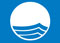 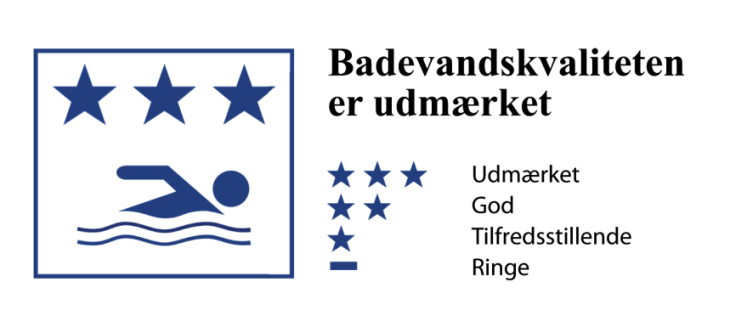 BøsøreChristiansmindeElsehovedFærgegårdenGrasten HolmskovKlintholm (Bøsøre S)LangemarkLehnskovLundeborgLundeborg 150 m sf havnenLundeborg N Præstens skovRevsøre 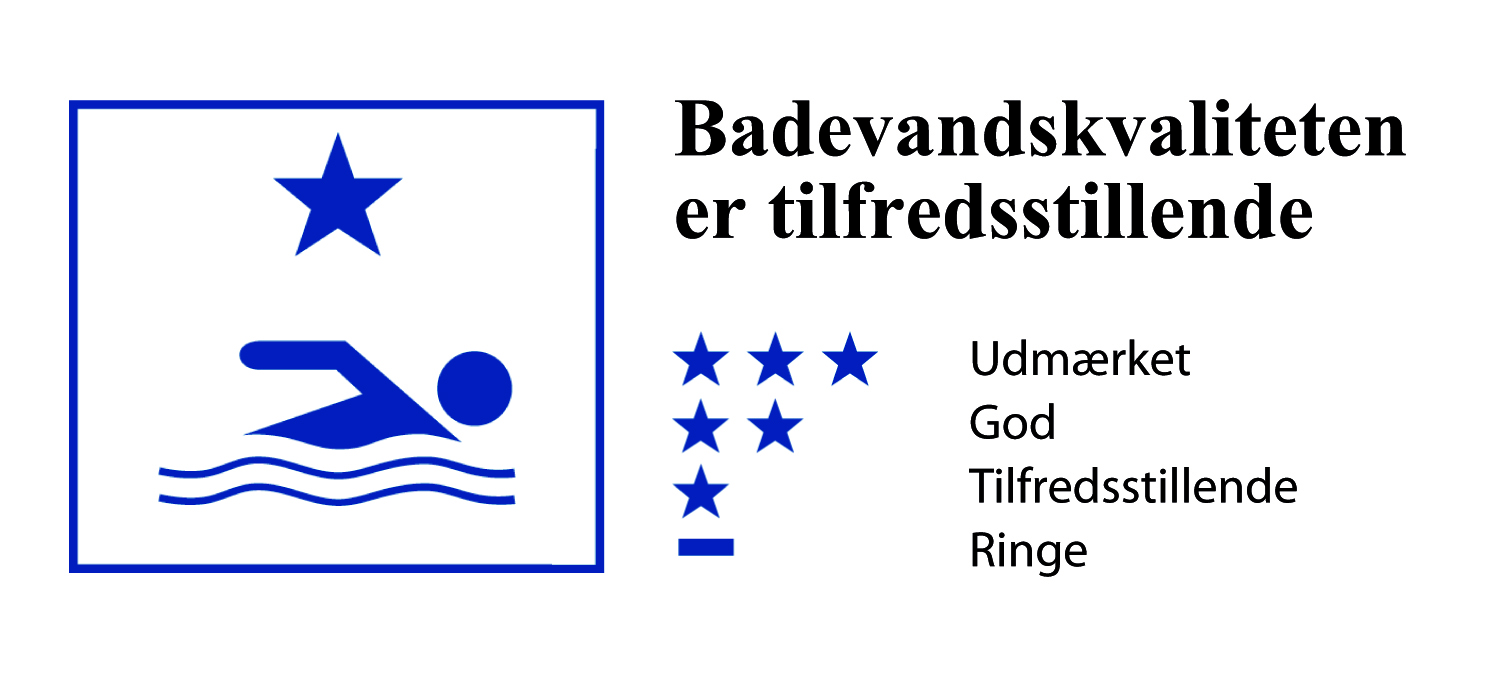 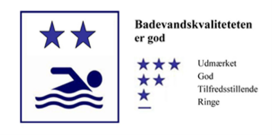 SkårupøreSlotshagenSmørmosenStenoddenSyltemae VSyltemae ÅVTankefuldThurø RevVindebyøreØreoddenØgavl ØÅbyskov Camping badebroÅbyskov V